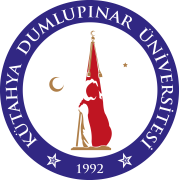 İŞLETMEDE MESLEKİ EĞİTİM BİRİM KOORDİNATÖRLÜĞÜDoküman No: DPU-KYS-LT-11İŞLETMEDE MESLEKİ EĞİTİM BİRİM KOORDİNATÖRLÜĞÜİlk Yayın Tarihi: 23.05.2023İŞLETMEDE MESLEKİ EĞİTİM BİRİM KOORDİNATÖRLÜĞÜRev. No: 00İŞLETMEDE MESLEKİ EĞİTİM BİRİM KOORDİNATÖRLÜĞÜRev. Tarihi: --Sıra NoUnvanı/ Adı SoyadıGörevi1234HAZIRLAYANONAYLAYANKALİTE KOORDİNATÖRÜ     ÖĞR. GÖR. VEDAT ÇETİNMESLEK YÜKSEKOKULU MÜDÜRÜ ÖĞR. GÖR. VEDAT BAKIR